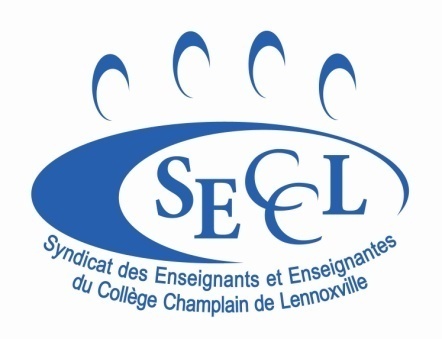 City, Month day, 20xxMr./Mrs. First name Last nameHuman Resources DepartmentChamplain College Lennoxville2580 College StreetSherbrooke, Quebec J1M 2K3 Dear Mr./Mrs. Last name:Subject: Intention to retireI hereby wish to inform you of my intention to resign from my teaching position in the XXX department in order to retire on Month day, 20xx.Of course, such resignation shall be conditional to the acceptance of my retirement pension application by Retraite Québec.Sincerely,First name Last nameTitleDepartmentCarbon copy: 	SECCL Union 